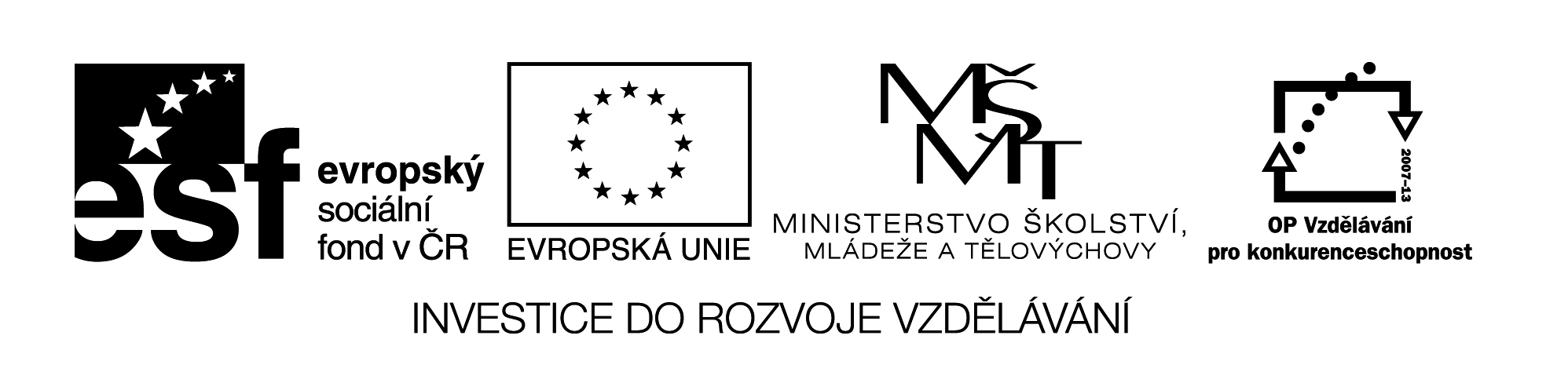 Název VZM (DUM): EU IV-2, , KaŠifra – dělení se zbytkemCíle VZM: Procvičení dělení se zbytkem, tajenka je spojena s informacemi o ohroženém živočichoviČasový nárok: 5 - 10minPomůcky: nakopírovaná šifra nebo ji můžeme promítnout na interaktivní tabuli a počítat na tabuli nebo do sešitu, informace a obrázek k danému živočichoviMetodické pokyny k využití VZM: Možno využít pro diferenciaci. Sloupec vpravo je šifra méně obtížná, postup je stejný jako u běžných šifer, tzn. k výsledku přiřadíme písmeno a přečteme tajenku. Sloupec vlevo je šifra obtížnější využívá i zbytků, o pořadí písmene vypočítaného podle výsledku rozhoduje zbytek např. 23 : 4 = 5, zbytek 3, takže zapíšeme písmeno N a bude mít pořadí podle zbytku 3.Řešení: bandikutÚkol: Doplň druhé (druhové) jméno. Napiš zajímavost.BANDIKUT PÁSKOVANÝ žije v Austrálii, je to vačnatec, vak má však oproti jiným otočený dozadu, aby samička při hrabání nehrnula hlínu do vaku.!Ohrožen změnami v obhospodařování půdy. Napiš tajenku:______________Doplň druhé jméno živočicha:_______________Napiš zajímavost:__________________________012345678910IKDTLNABŽUE23 : 4 =35 : 9 =5 : 6 =18 : 7 =20 : 3 =13 : 7 =36 : 5 =79 : 8 =50 : 7 =27 : 4 =42 : 8 =14 : 6 =8 : 9 =9 : 5 =28 : 3 =7 : 2 =